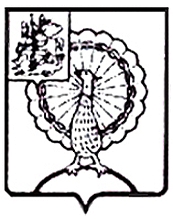 Совет депутатов городского округа СерпуховМосковской областиРЕШЕНИЕВ соответствии с Законом Московской области от 31.01.2013     № 11/2013-ОЗ «Об административно-территориальном устройстве Московской области», Совет депутатов городского округа Серпухов Московской областирешил:1. Поддержать инициативу Главы городского округа Серпухов                 об изменении типа и категории посёлка городского типа – рабочего посёлка Оболенск, административно подчинённого городу Серпухову Московской области, на сельский населённый пункт – посёлок.2. Рекомендовать Главе городского округа Серпухов направить Губернатору Московской области документы об изменении типа и категории посёлка городского типа рабочего посёлка Оболенск, административно подчинённого городу Серпухову Московской области, на сельский населённый пункт – посёлок.3. Направить настоящее решение Главе городского округа Серпухов                                                    Ю.О. Купецкой для подписания и официального опубликования (обнародования).4. Настоящее решение вступает в силу с момента его официального опубликования.5. Контроль за выполнением данного решения возложить на постоянную депутатскую Комиссию по нормотворчеству и организации депутатской деятельности, взаимодействию с общественными организациями и правоохранительными органами (Шульга М.А.)Председатель Совета депутатов                                                         И.Н. ЕрмаковГлава городского округа                                                                     Ю.О. КупецкаяПодписано Главой городского округа 03.09.2020№ 196/23  от  02.09.2020Об изменении типа и категории посёлка городского типа - рабочего посёлка Оболенск, административно подчинённого городу Серпухову Московской области, на сельский населённый пункт - посёлок Об изменении типа и категории посёлка городского типа - рабочего посёлка Оболенск, административно подчинённого городу Серпухову Московской области, на сельский населённый пункт - посёлок Об изменении типа и категории посёлка городского типа - рабочего посёлка Оболенск, административно подчинённого городу Серпухову Московской области, на сельский населённый пункт - посёлок 